EWA CONFIGURATION  :PRE CHECKS:CONFIGURE  SLD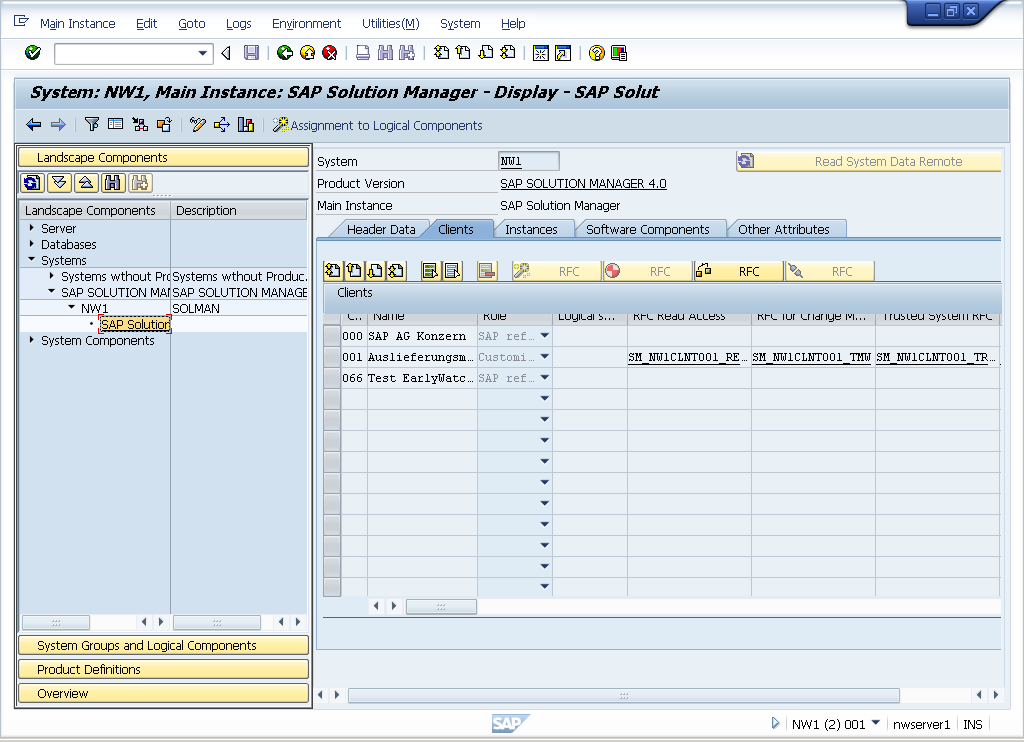 2CREATE A SOLUTION AND ADD SATELITE SYSTEM INTO SOLUTION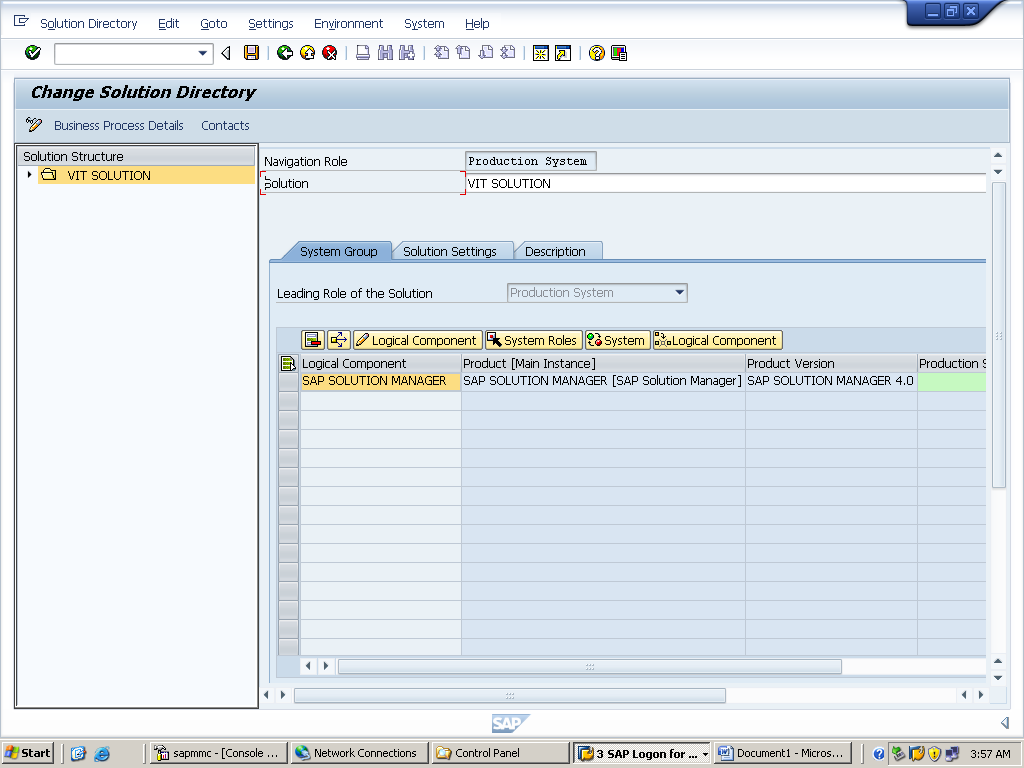  GO TO SOLUTION SETTINGS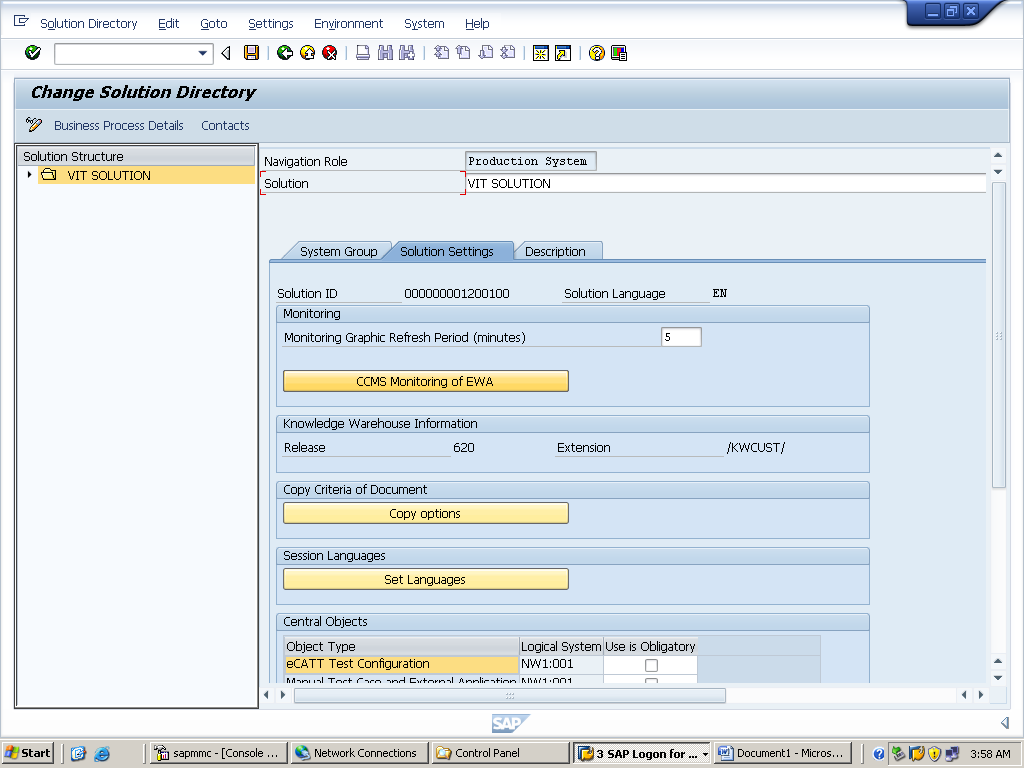 CLICK ON CCMS MONITORING OF EWA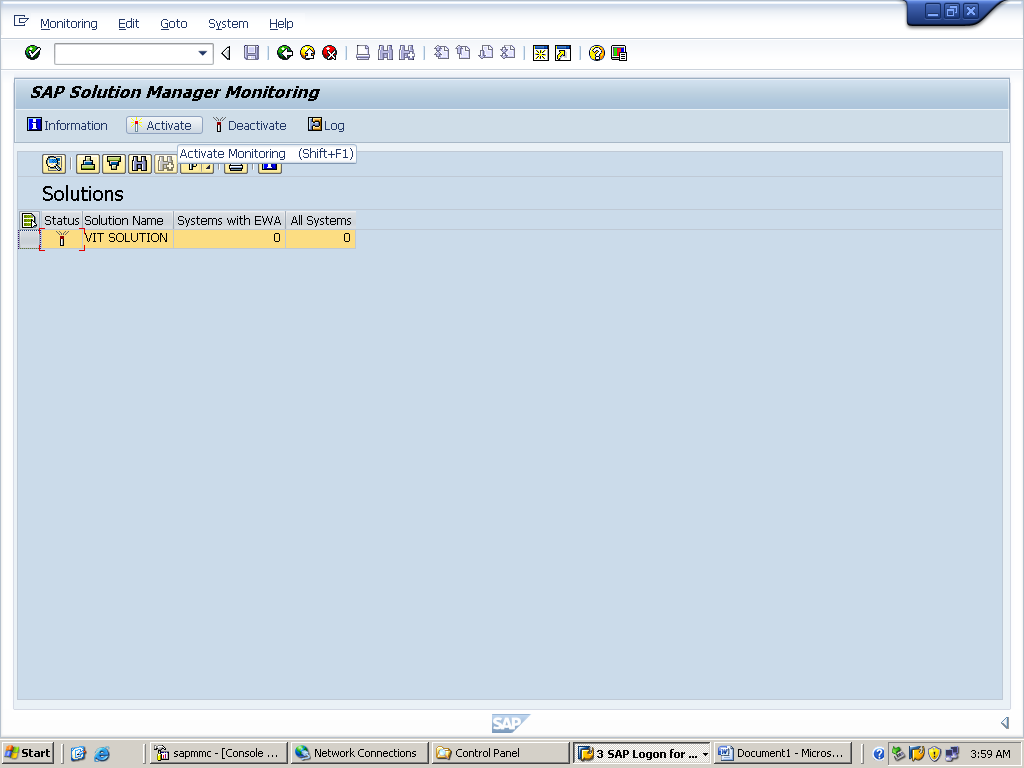 SELECT SYSTEM AND ACTIVATEGOTO  SA38 AND EXECUTE ‘RTCCTOOL’ REPORT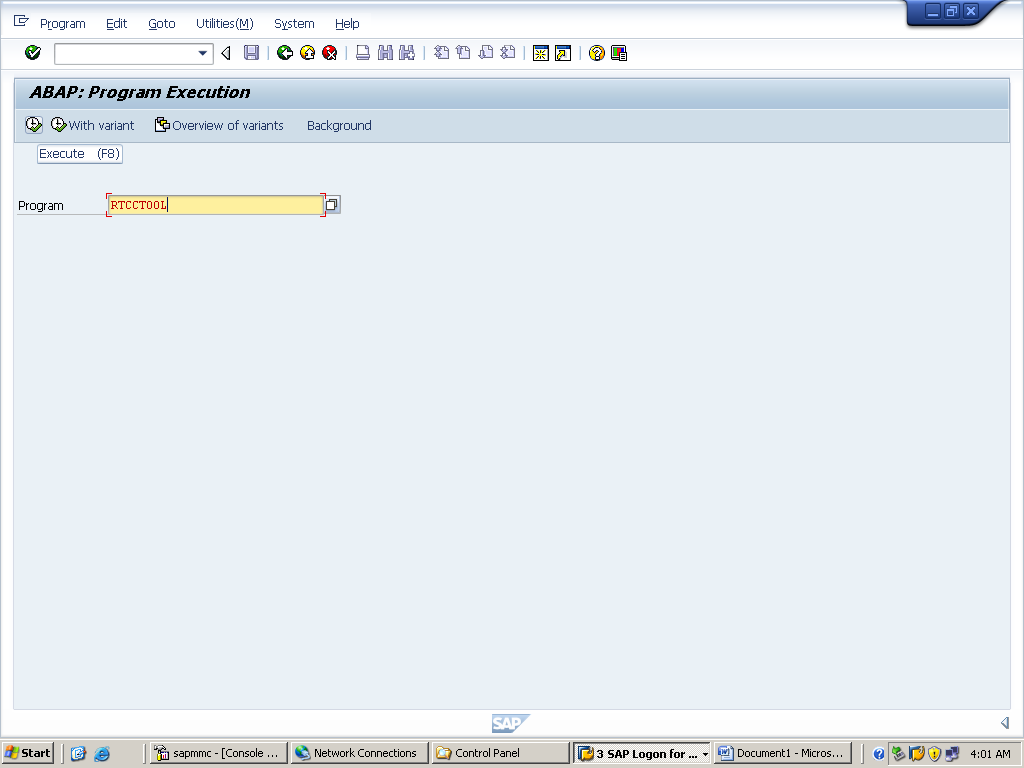 AND SELECT NEAREST SAPSERVER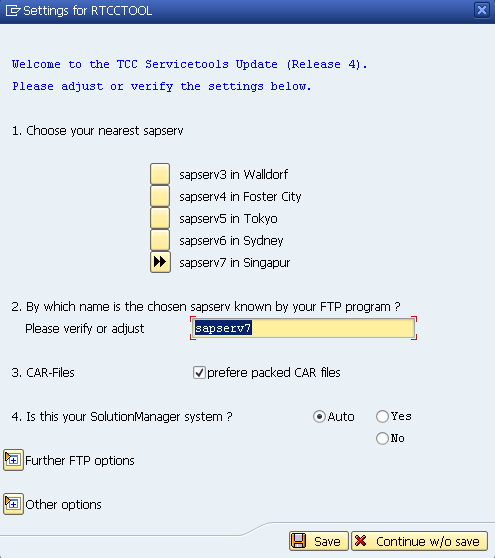 SAVE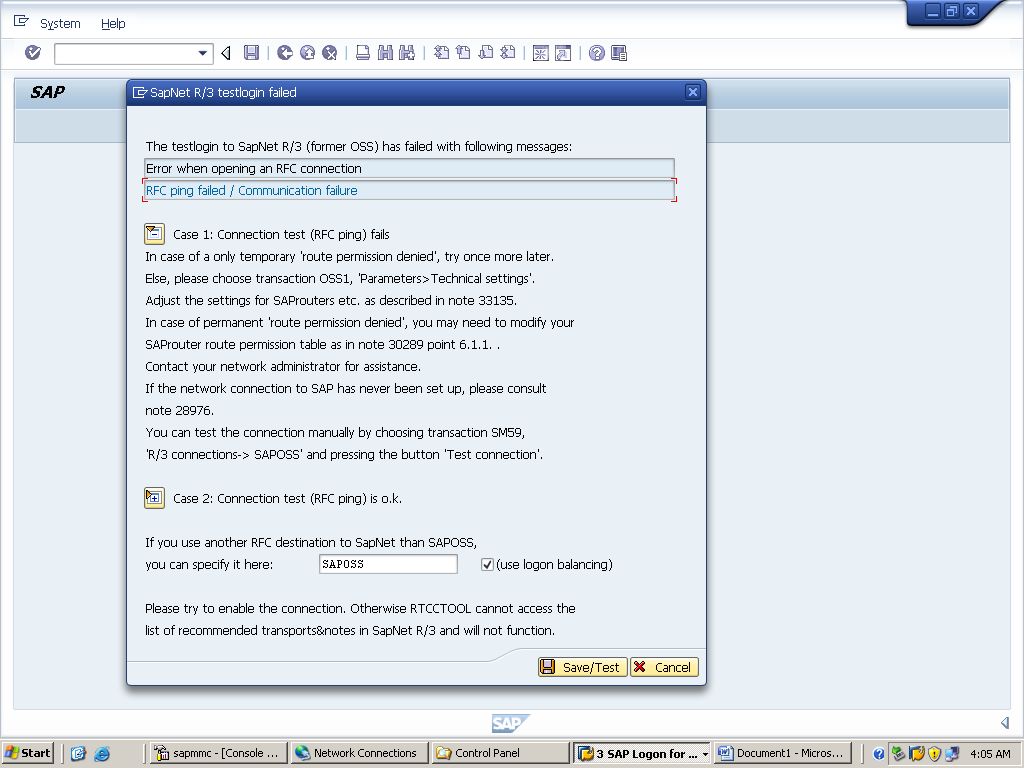 IT  HAS TO RESULT  IN  PINGING WITH SAP SERVERTXN SDCC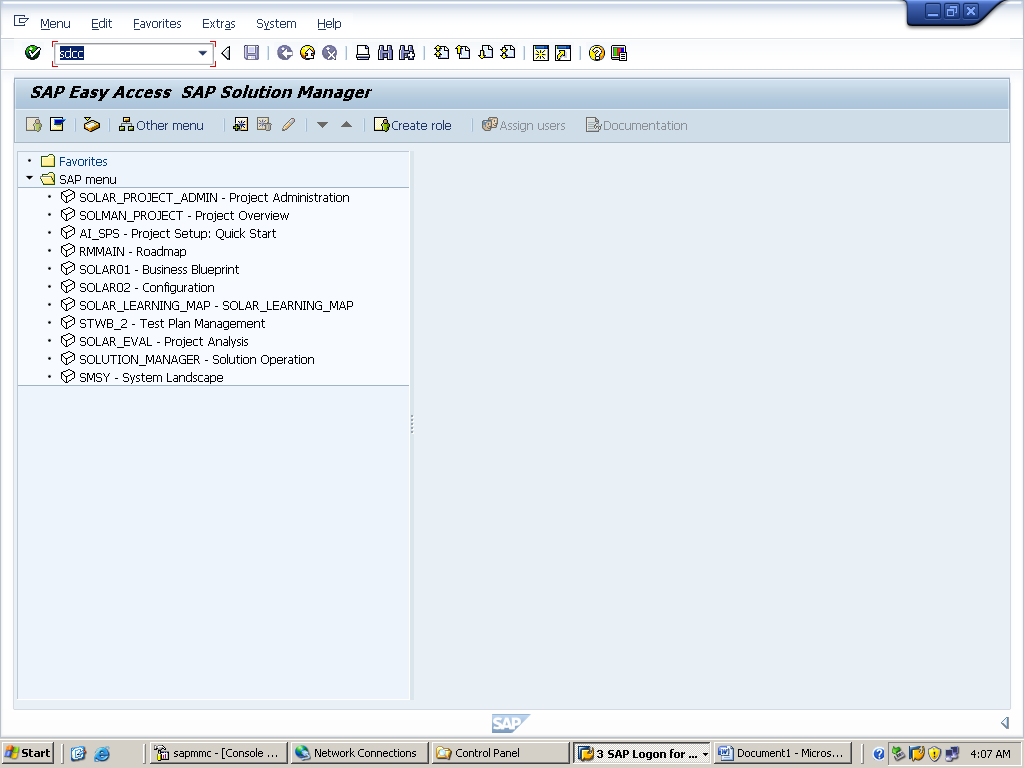 IT PROMPTS TO SCHEDULE ASM(AUTO_SESSION_MANAGER) BACKGROUND JOB CLIICK ON YES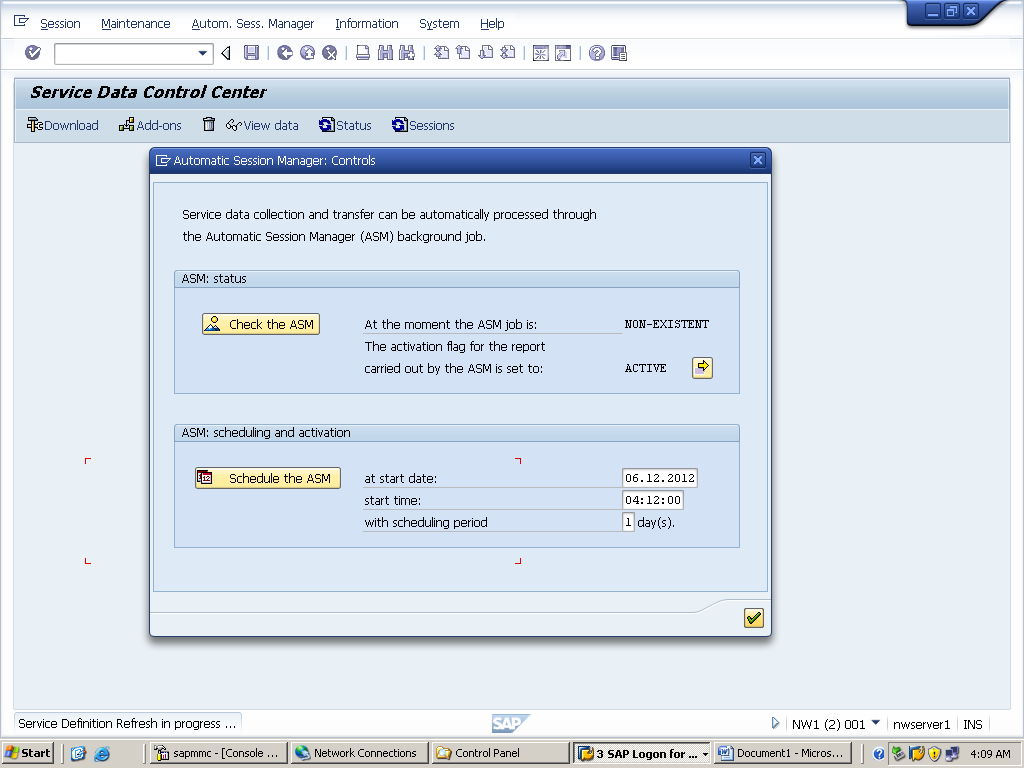 CLICK ON SCHEDULE THE ASM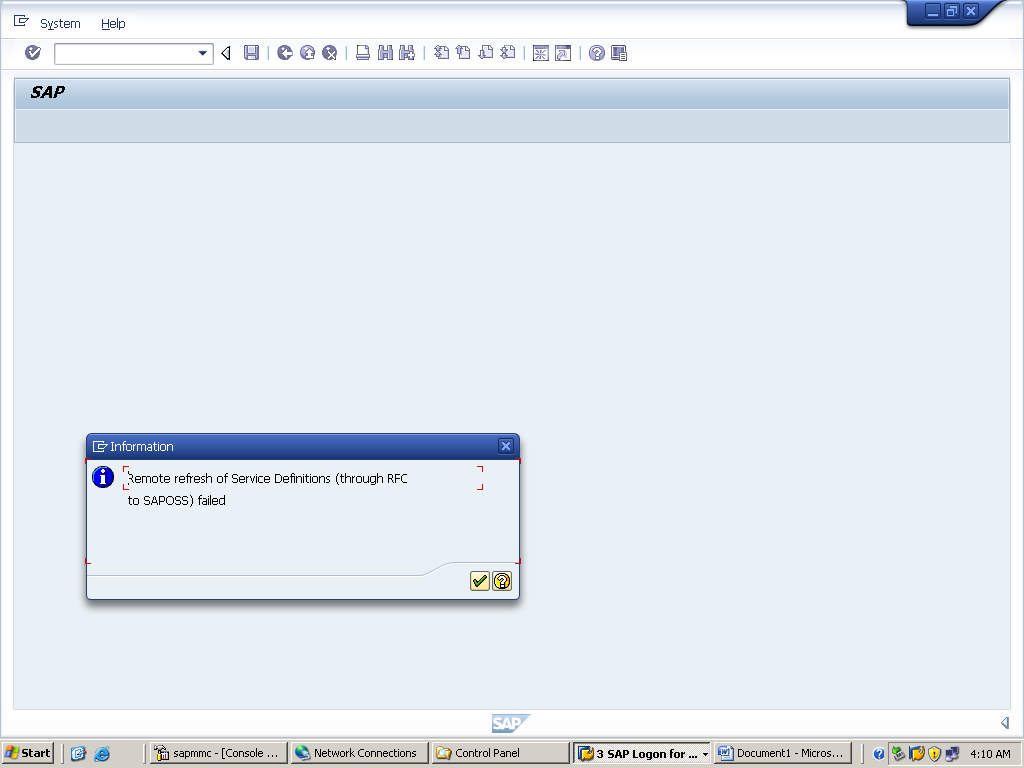 IT HAS TO PING SAPOSS SUCCESSFULLYGO TO TXN SMSY AND SELECT SYSTEM AND GO FOR SOLUTION MANAGER ADMINISTRATION SDCCN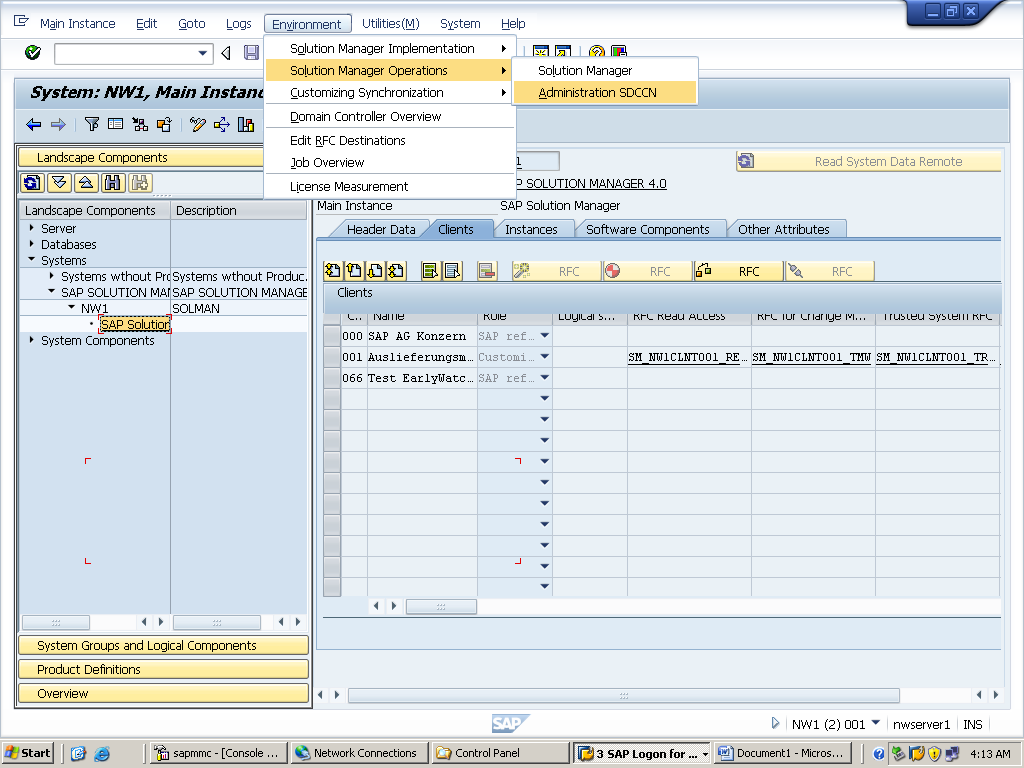 ADD SYSTEM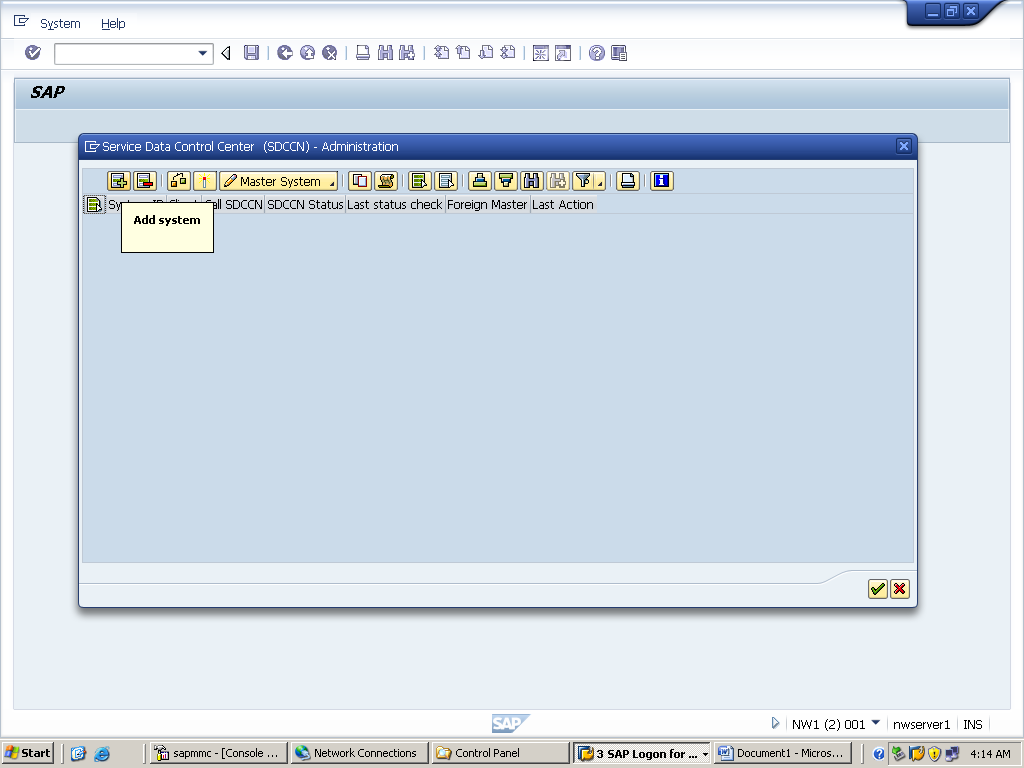 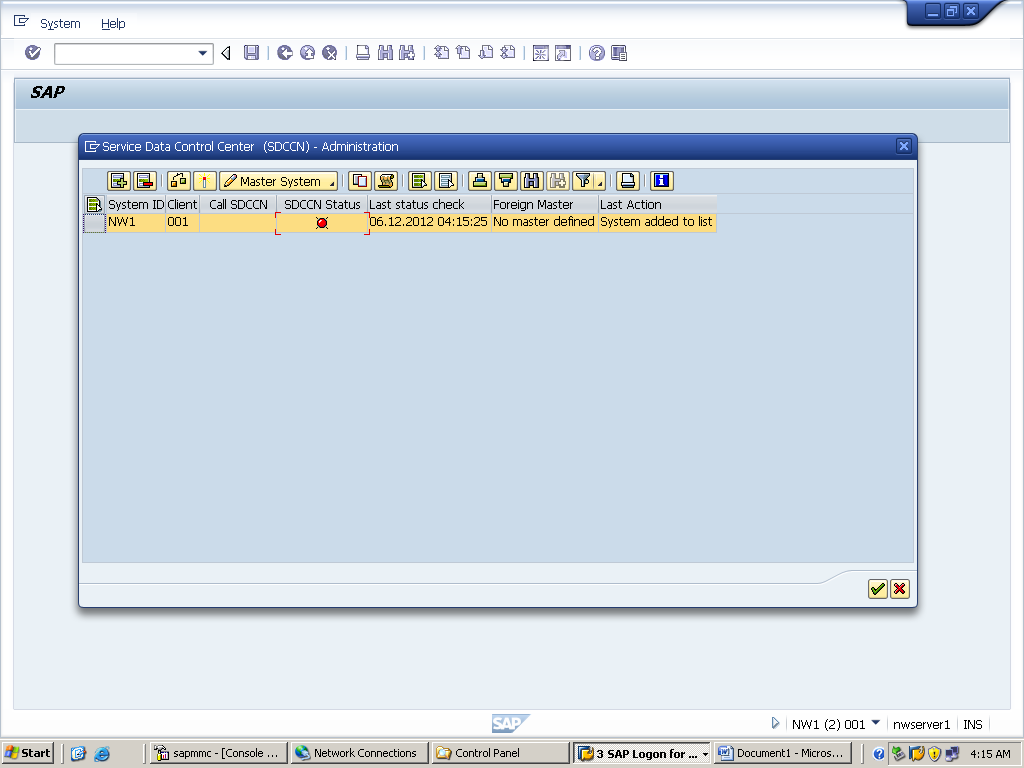 ACTIVATEGO TO DSWP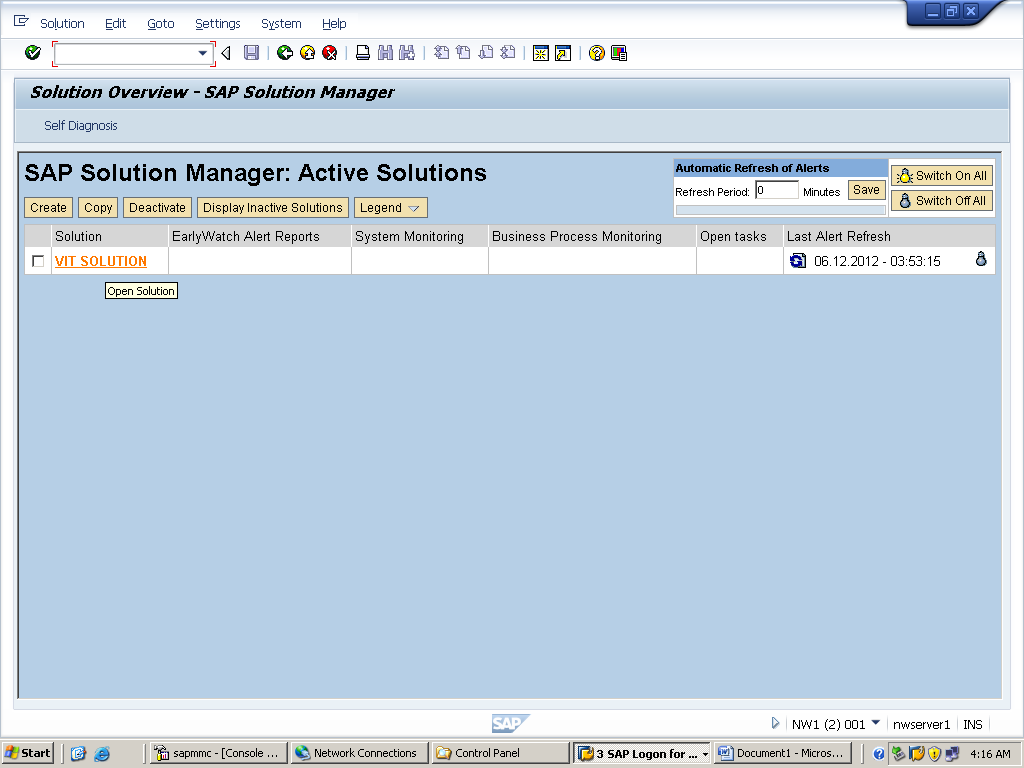 SWITCH ON ALL AUTOMATIC ALERTS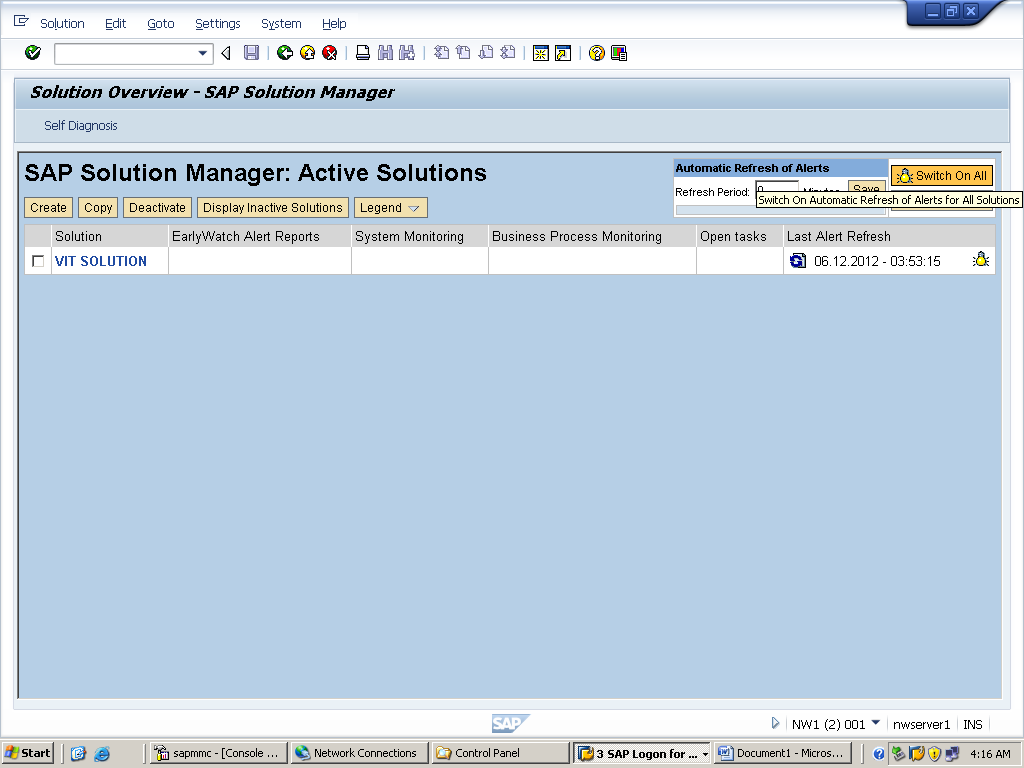 OPEN SOLUTION AND GO FOR OPERATIONS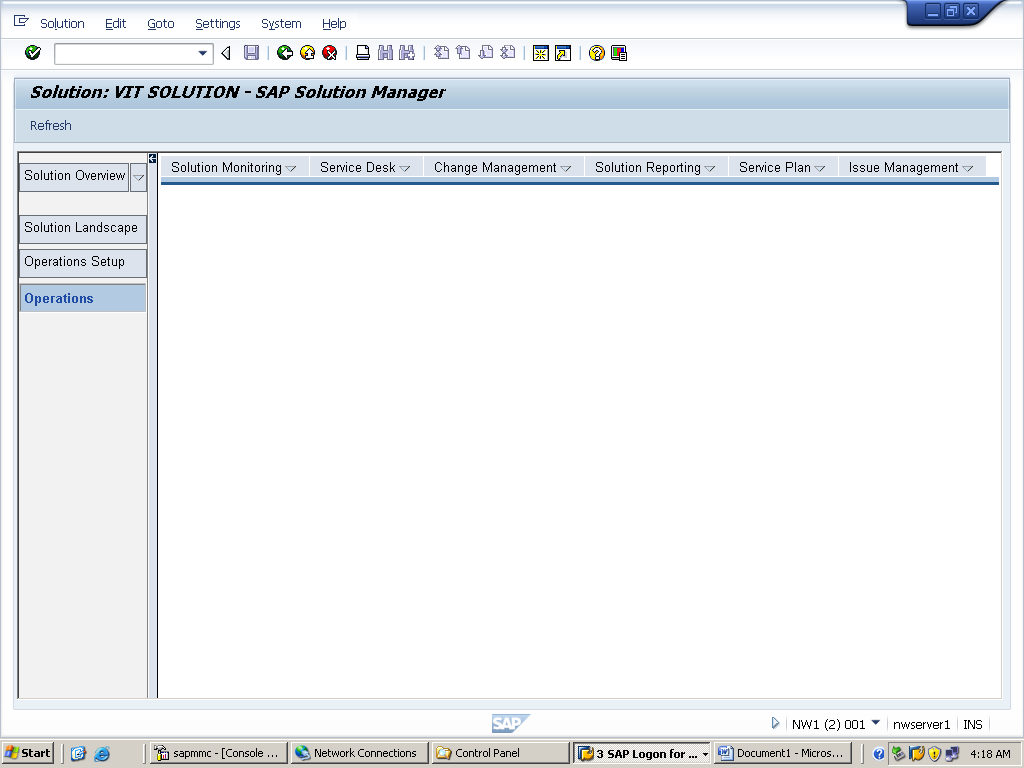 SOLUTION MONITORING  EWA CREATE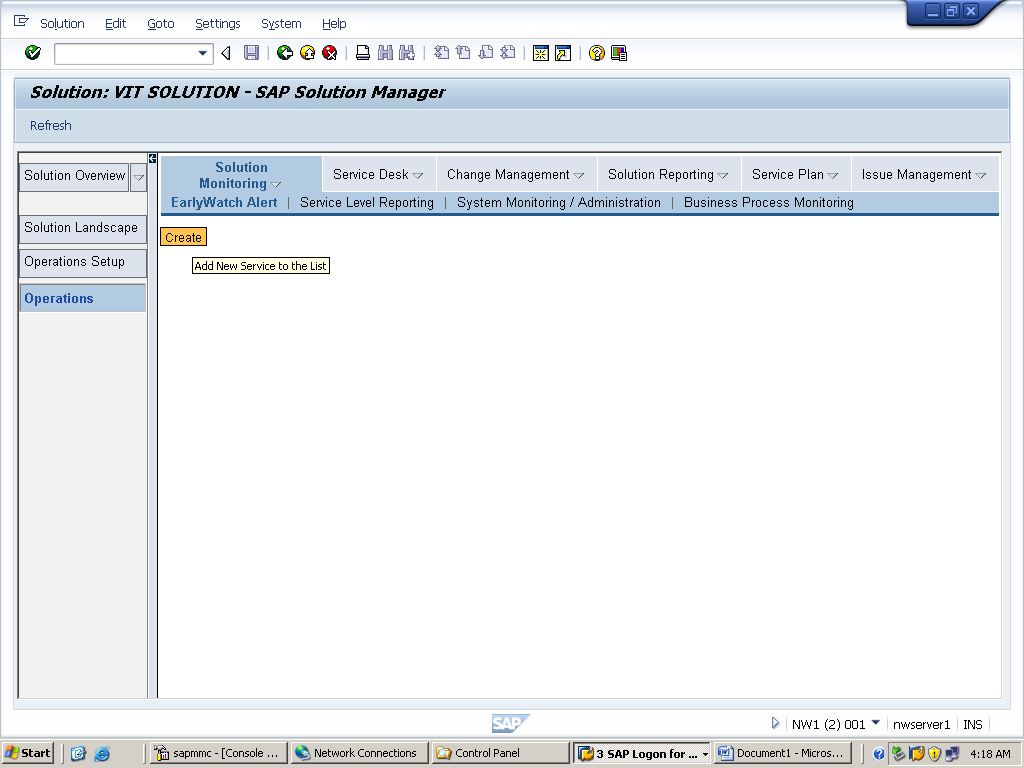 AND SELCT SYSTEM AND CONFIRM THE DATE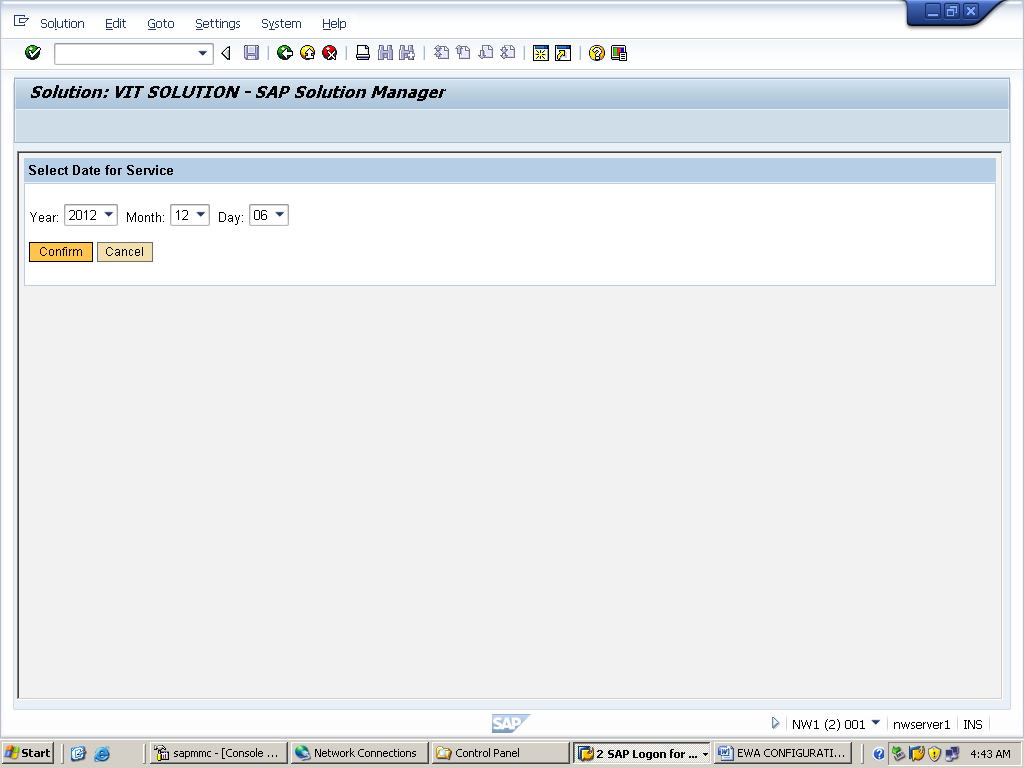 SELECT SAP EARLY WATCH ALERT FOR SOLUTIONS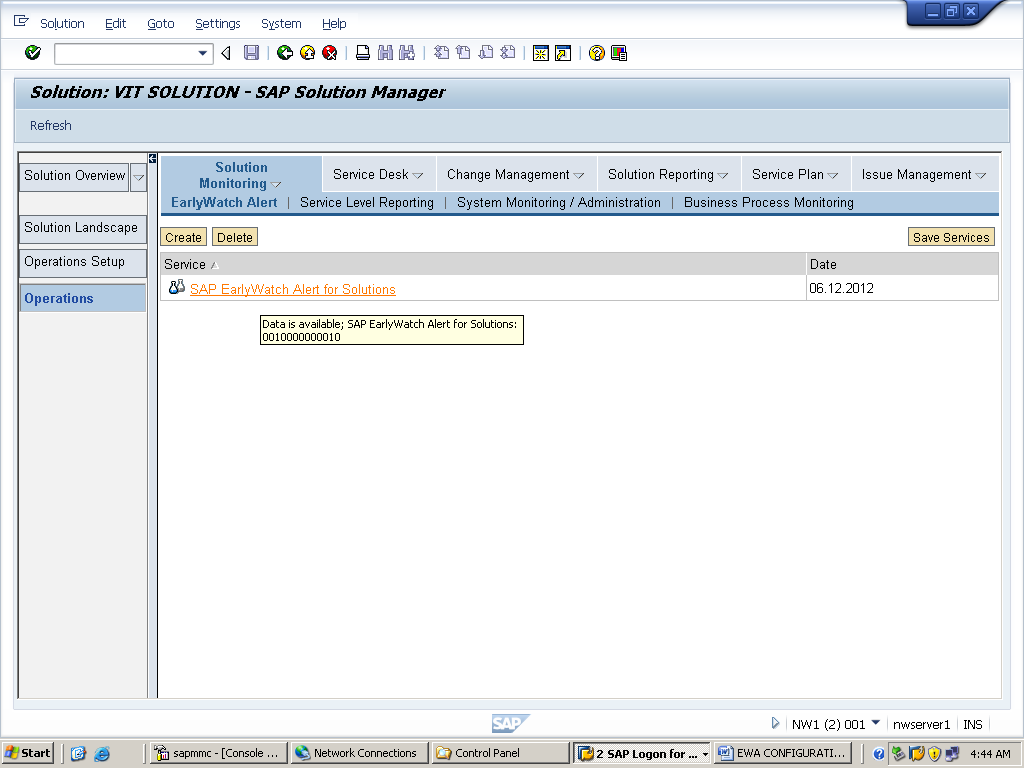 CLICK ON START SERVICE PROCESSING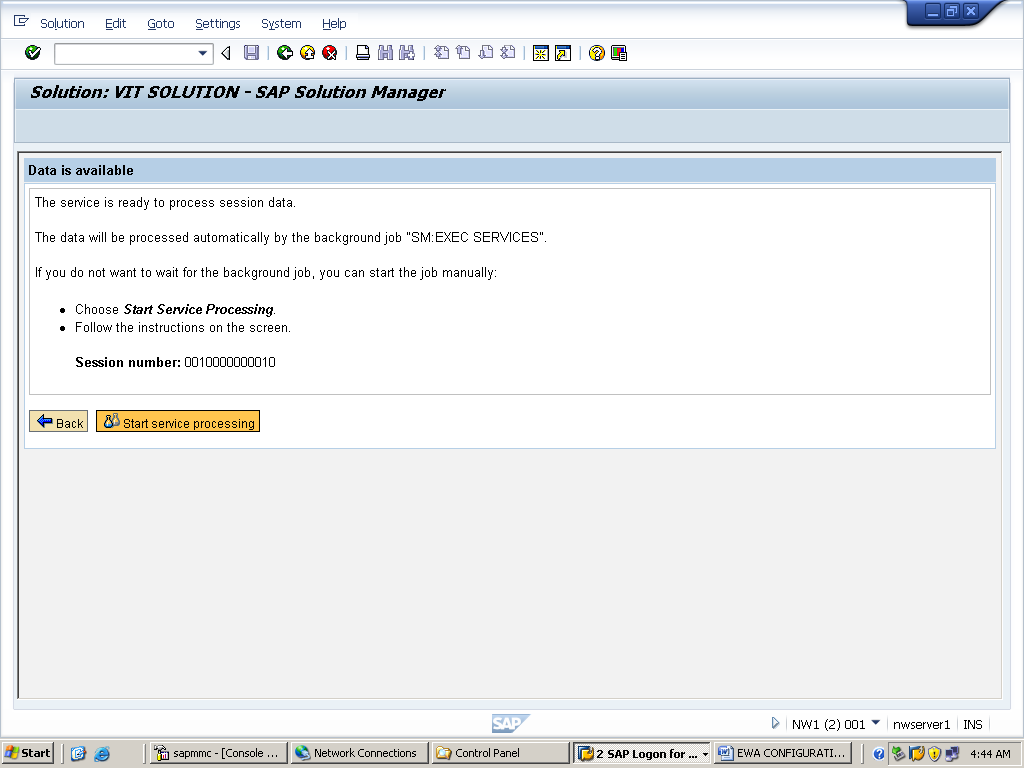 SELECT OK TO RUN BACKGROUND JOB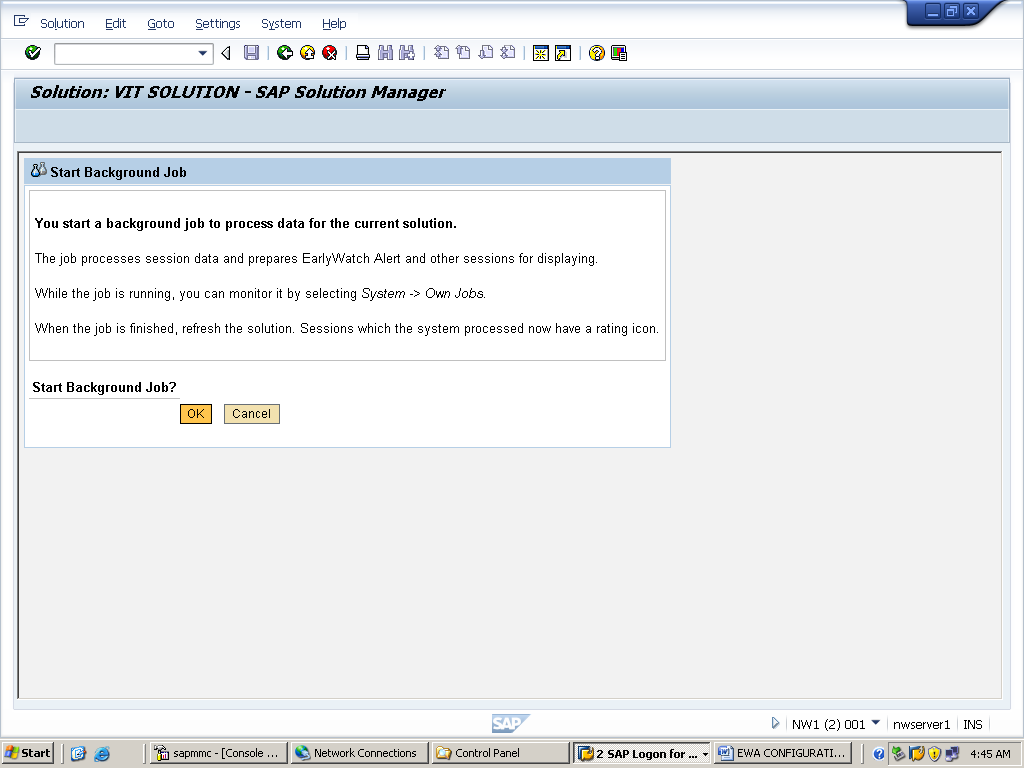 THIS IS THE ALERT WHICH CONSISTS OF ALERTS ABOUT YOUR SATELITE SYSTEM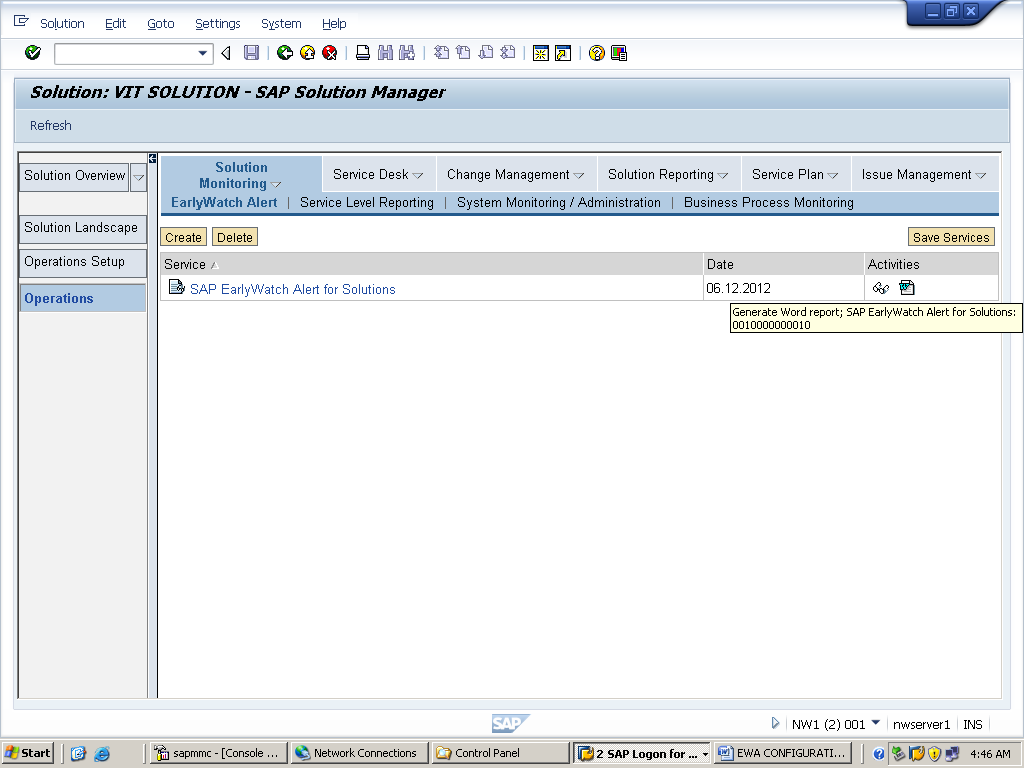 OPEN THE DOC AND SEE FOR ALERTS